Upřesnění výzvy k podání nabídekNa základě dotazů upřesňuji výzvu k podání nabídek na koncertní křídlo:Požadovaná délka nástroje je 240  10 cm.V Karlových Varech, dne 8. 7. 2015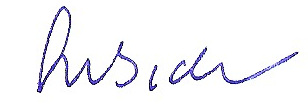 ……………….………………….Mgr. Břetislav Svobodaředitel školyKRYCÍ LIST NABÍDKYNÁZEV AKCE: Koncertní křídlo, model IIÚdaje o uchazečiCenová nabídkaTermínová nabídkaZáruční lhůtyV ………………………….    	dne ………………………..………………………………….jméno, příjmení a podpis     uchazeče / oprávněného zástupce uchazečeUpozornění : Tento list je povinnou součástí nabídky uchazečeJméno a příjmení fyzické osoby,nebo obchodní firma /název právnické osobyAdresa místa podnikání /sídlaIČ a DIČStatutární zástupceuchazeče právnické osobyfaxe-mailKontaktní osoba pro jednáníve věci nabídkypol. 1Nabídková cena díla bez DPHpol. 2Celkem DPH (z pol. 1)Celková cena včetně DPH(pol. 1+2)Zahájení prací (přesné datum)Ukončení prací (předpoklad)Lhůta výstavby (počet kalendářních dní)Záruční lhůta 